Pictures of the Expert Lecture held on 11-04-2022 in Civil Department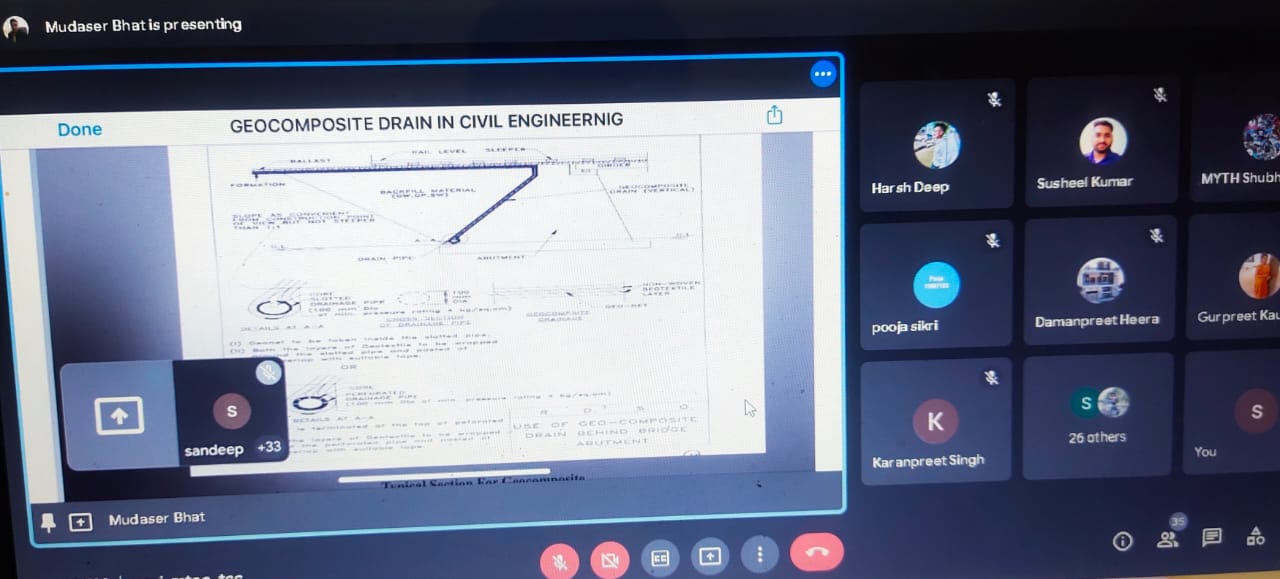 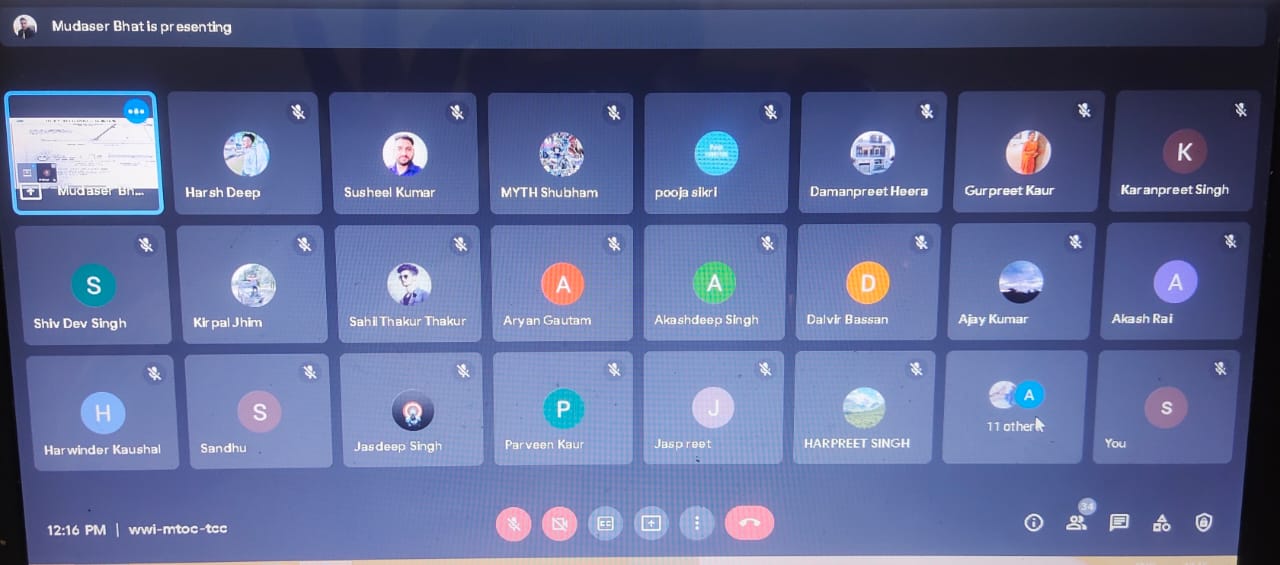 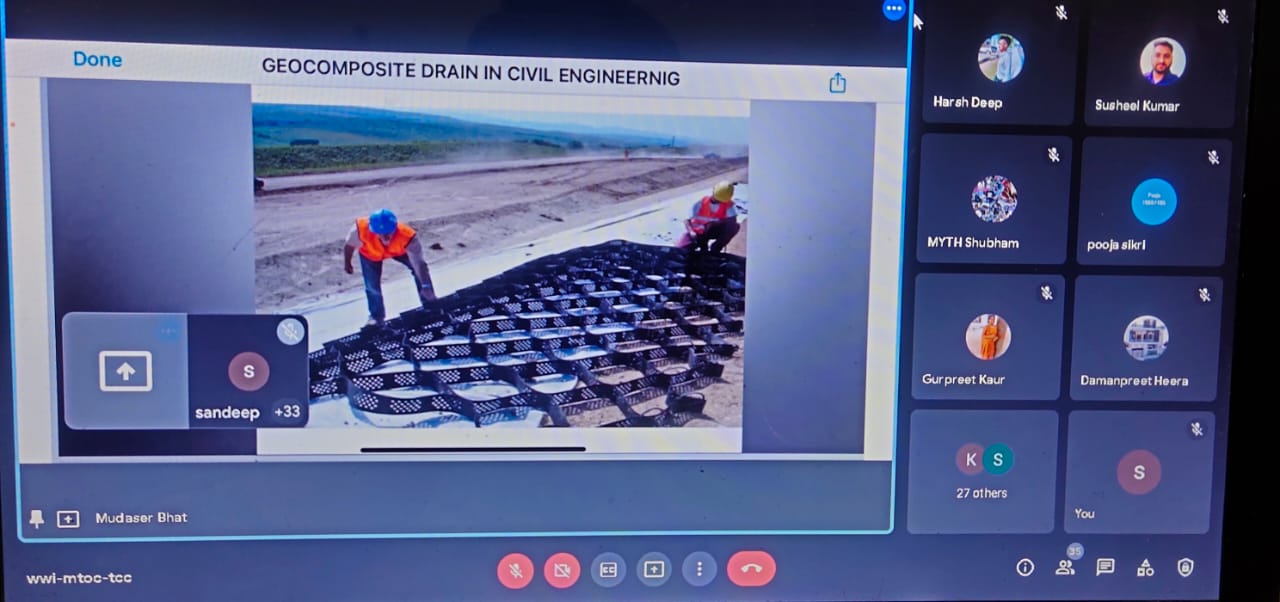 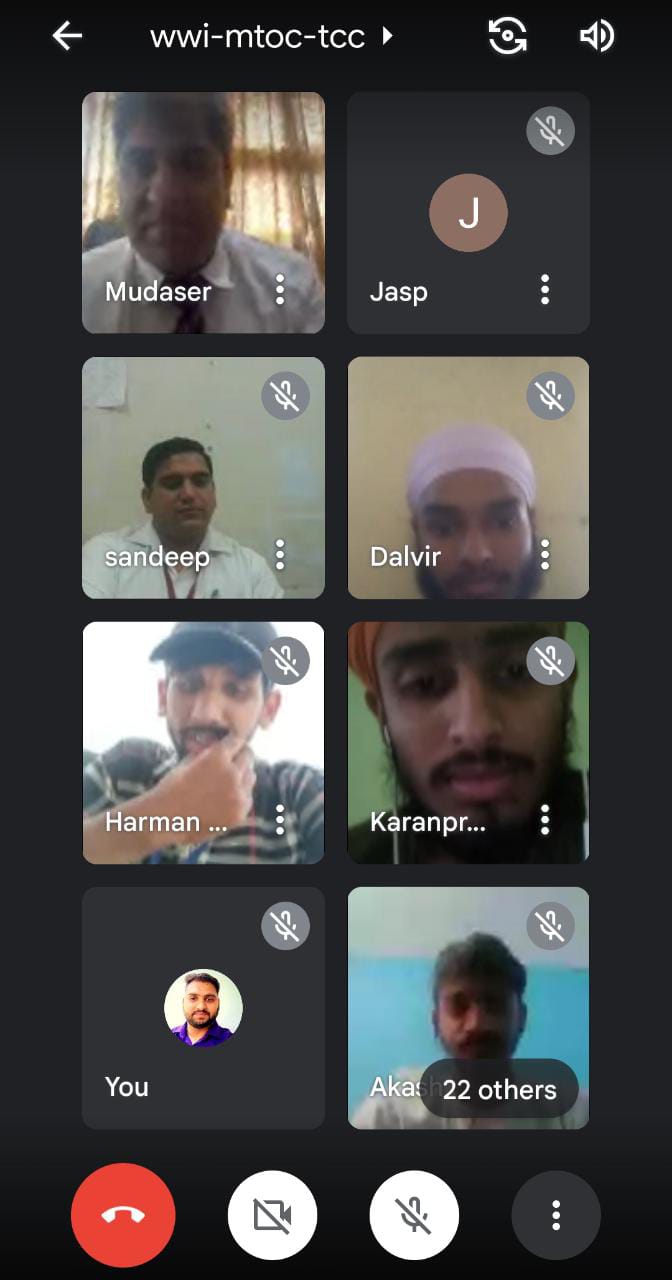 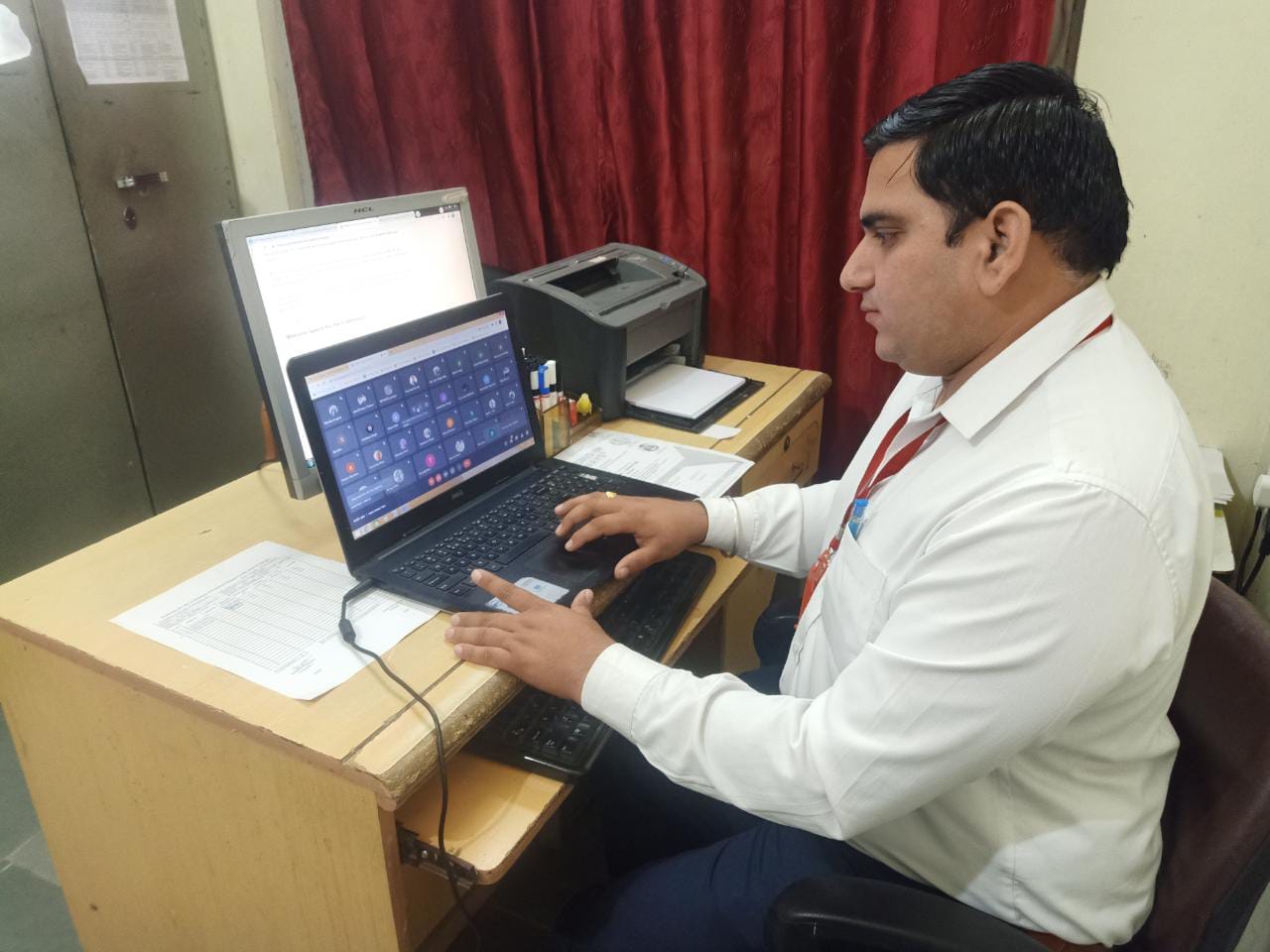 